Application for Mathematic TeacherThis form is to be completed using word, saved electronically, and sent as a PDF to Mrs Ana Stratton, strattona@hvgs.nsw.edu.au		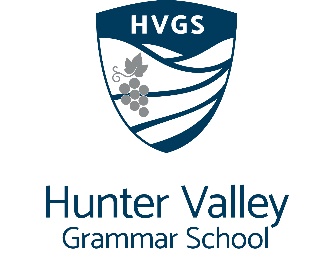 Personal DetailsTitle:	Given Names:	Surname:Address:		Postcode:Telephone [Bus.Hrs]: 		[Mobile]:Email:Date of Birth:	Country of Birth:NESA (NSW Institute of Teachers) Registered: YES / NO (Please circle)If Yes, Institute No:                                                               Accreditation Level:Working with Children Check Number:Applying for:   One-Year Contract    Academic Qualifications
Note: Successful applicants will be required to provide certified copies of their qualifications.Academic Qualifications
Note: Successful applicants will be required to provide certified copies of their qualifications.Academic Qualifications
Note: Successful applicants will be required to provide certified copies of their qualifications.Academic Qualifications
Note: Successful applicants will be required to provide certified copies of their qualifications.Degree/DiplomaInstitutionYear of CompletionMajore.g. Bachelor of EducationUniversity of Sydney2010MathematicsTeaching ExperiencePrevious experience – full-time teaching experience (most recent first).  Include significant teaching experience and include full-time experience.  If experience refers to casual or practicum, please indicate this so as not to mislead.Teaching ExperiencePrevious experience – full-time teaching experience (most recent first).  Include significant teaching experience and include full-time experience.  If experience refers to casual or practicum, please indicate this so as not to mislead.Teaching ExperiencePrevious experience – full-time teaching experience (most recent first).  Include significant teaching experience and include full-time experience.  If experience refers to casual or practicum, please indicate this so as not to mislead.Year(s)School/EmployerClasses Taughte.g. 2011-2012The Great SchoolPhysics (Yr 11/12), Chemistry (Yr 11), Science (Yrs 7-10)Additional Relevant Information Additional Relevant Information Ongoing Professional Learning. Special qualifications, significant courses and professional development activity.   Include significant achievements.Membership of Professional Associations and Subject Area Network GroupsCo- curricular activities and interests.  Include only activities where you have an active involvement and those you will be prepared to be involved in if successful.  Do not include activities where involvement is simply supervisory or passive.Other work or industry experience that is relevant to teaching and goes to establishing suitability for the role. Include here any other information that you believe is relevant to this application and supports your case for employment. Use the space provided and do not add extraneous material.Philosophy of Mathematics teaching – Please use this space to describe your philosophy for teaching mathematics.Criminal ConvictionsAn applicant who has had any criminal conviction must give brief details of the conviction below.  It should be noted that criminal convictions only refer to matters of a criminal nature.  It does not include matters such as minor traffic breaches.Criminal ConvictionsAn applicant who has had any criminal conviction must give brief details of the conviction below.  It should be noted that criminal convictions only refer to matters of a criminal nature.  It does not include matters such as minor traffic breaches.DatesBrief details of any criminal convictionDeclaration:I declare that all of the above personal details are correct and that documentary evidence for all qualifications claimed is available. I authorise the School to conduct a police check against my name.Signed:	Date:Referees: List three professional referees, one of which is to be someone from your current employer.Name:	Address:	Postcode:	Telephone No (Bus. Hrs):	Mobile No:	Association with Applicant:Name:	Address:	Postcode:	Telephone No (Bus. Hrs):	Mobile No:	Association with Applicant:Name:	Address:	Postcode:	Telephone No (Bus. Hrs):	Mobile No:	Association with Applicant: